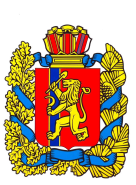 АДМИНИСТРАЦИЯМалиновского сельсоветаСаянского района Красноярского краяПОСТАНОВЛЕНИЕ15.03.2019                                                                              №  4с. Малиновка«Об организации работы по переходу на новую системуобращения с твердыми коммунальными отходамина территории Малиновского сельсовета»В соответствии с требованиями Жилищного кодекса Российской Федерации, введенного в действие Федеральным законом от 29.12.2004 г. №  -ФЗ, Федерального закона от 24.06.1998 г. №89-ФЗ «Об отходах производства и потребления», руководствуясь требованиями закона Красноярского края от 07.06.2018 г. №5-1710 «О регулировании отношений в области обращения с твердыми коммунальными отходами на территории Красноярского края», в целях перехода на новую систему обращения с твердыми коммунальными отходами на территории Малиновского сельсовета,ПОСТАНОВЛЯЮ:1. Заместителю Главы Малиновского сельсовета (Алексеева Ю.В.):- организовать информирование жителей сельсовета путем размещения информации о переходе на новую систему обращения с ТКО в местах массового пребывания граждан, а также размещения информации в газете «Вести поселения»;- согласовать в срок до 01.04.2019 г. с руководителями регионального оператора ООО «Агропромкомплект» порядок обустройства мест (площадок) накопления ТКО на территории сельских населенных пунктов Малиновского сельсовета;- предоставить в срок до 01.04.2019 г. заявку на необходимое количество контейнеров для установки в местах (площадках) накопления ТКО;- согласовать места и время заключения договоров непосредственно на территории сельских населенных пунктов сельсовета между жителями и представителем регионального оператора ООО «Агропромкомплект».2. Рекомендовать Малиновскому сельскому Совету депутатов совместно с Администрацией Саянского района организовать систематический контроль за деятельностью регионального оператора ООО «Агропромкомплект» по сбору и вывозу ТКО с территории населенных пунктов Малиновского сельсовета. Деятельность по сбору и вывозу ТКО периодически обсуждать на сессиях Малиновского  сельского Совета депутатов с участием представителей регионального оператора.3. Заведующей Малиновской сельской библиотеки (Лебедева Е.И.) оформить материалы из печатных периодических изданий о ходе реформы по обращению с ТКО на территории района, Красноярского края и Российской Федерации.4. Рекомендовать председателю Совета ветеранов Малиновского сельсовета(Рудт Н.В.) усилить работу среди жителей старшего поколения по разъяснению новой системы обращения с ТКО на территории сельсовета. Особое внимание сосредоточить на разъяснении государственной поддержки в виде компенсации части расходов граждан на оплату жилищно-коммунальных услуг.5.  Контроль за исполнением данного постановления оставляю за собой.6. Постановление вступает в силу с момента подписания и подлежит опубликованию в газете «Вести поселения». Глава Малиновского сельсовета ____________________Мазуров А.И.